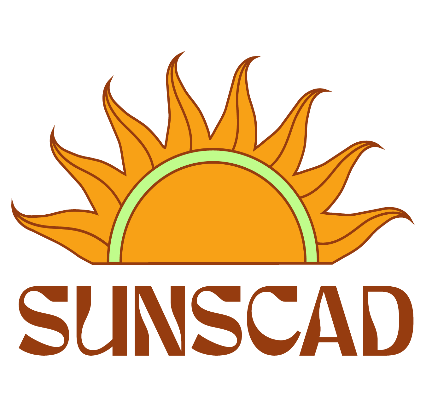 Executive Meeting Minutes                                                              	Date: May 30, 2023Present:  Chris, Elanor, Tara, OwenRegrets: Alexandra sent regrets and proxy to ChrisAbsent: Chair: OwenSecretary: TaraOwen calls the meeting to order at 2:08pmOwen begins the meeting by recognizing we are situated on unceded and unsurrendered Mi’kmaq territory, which is covered under the Peace and Friendship Treaties since 1725. It is our responsibility to understand our relationship with the land as stewards, arrivants, and settlers.Agenda:    Chris motions to approve the agenda, Elanor seconds, unanimous. Motion passedMinutes:   Chris motions to pass last weeks minutes, Elanor seconds, unanimous, motion passed.Signatures:                                                                                                              	____________________________                      ____________________________    	Exec Member                                 	    Resource CoordinatorReportsElanorMet with VP academic and VP finance over a student complaintManaged SUNSCAD social mediaReplied to e-mailsReached out to guest speakers regarding orientation and haven’t recieved a responseChrisMet with VP academic and VP Internal over a student complaintAttended the CFS local ratification as an observerOrientationChris is going to make a working document that everyone can update and use to keep track of everythingElanor will continue to reach out to people and get quotes on things for SUNSCAD to approve or not approve. Elanor was thinking of having some sort of handout to students who attend the yoga / health session which could include something like elastics for working out from home, energy bars, maybe a yoga matt. Want to have a fruit and veg try for snacksLatte Da breakfast last year cost SUNSCAD approximately $800Beach day was approximately $1500Dartmouth Ferry/Walk about approximately $50Handybag goodies – Maybe we could buy NSCAD ceramic mugs for students to have their coffee in.Have SUNSCAD printed T-Shirts so students will know they are part of SUNSCADChris will speak to Kate about the T-Shirts and mugs. Tara will ask Dennis about who they used to buy T-Shirts from for Smith’s Student Complaint regarding the MAED programSUNSCAD is currently looking into a complaint from a student in the MAED program.NSCAD Committee’s in the SUMMER TermChris is wondering if we should look into getting the committee’s list done soonerWe should send it around and get everyone to sign up for themTara will ask each dept to update the list for her before sending out a new list to the exec. If she doesn’t receive a response from anyone she will send out the old list to get people assigned to committee’sHESA & Health InsuranceNoticed the increase in Student Union fees and suggested it might be advantageous for international and domestic plans to be combined to decrease premium costs to students.Vacation Pay PolicyWe spoke about creating a document to give to new exec which will explain everything that Tara goes over regarding getting paid etc…. That document would then get  signed by both parties.AnnouncementsPay day is this week. If Elanor could meet Tara in the office to sign cheques between 10-4, that would be great!Elanor motions to adjourn the meeting, Chris seconds. Meeting adjourned at 2:47pm